Óratervezet(Gyógypedagógiai gyakorlat III.)A foglalkozás helye: Kozmutza Flóra, Általános Iskola, Szakiskola, Diákotthon és Gyermekotthon és Egységes Gyógypedagógiai Módszertani IntézményA foglalkozás ideje: 2015. 03. 17. (08:15-09:00)Tanít: L. B. III.éves gyógypedagógus-hallgatóOsztály: 5. osztályGyakorlatvezető gyógypedagógus: M-né Sz.V.Foglalkozás: Számolás-mérésA foglalkozás témaköre: TájékozódásA foglalkozás anyaga: Elől, hátul, középen, Eleje-közepe-végeA foglalkozás célja: Mechanikus számlálás fejlesztése, téri orientáció fejlesztése. Páros és páratlan fogalmának használata. Szabálytudat kialakítása, Feladattudat erősítése, Kitartásuk fejlesztése, Problémamegoldó képesség fejlesztése. A tanulók képesek legyenek az eleje-közepe-vége fogalmak megkülönböztetésére, alkalmazni tudják őket a gyakorlatban. Felismerjék a vonat elejét, közepét, végét. Érzékeljék saját helyzetüket a térben, szókincsfejlesztés, szóbeli kifejezőkészség fejlesztése, egyszerű és összetett utasítások megértése végrehajtása.A felkészülésnél felhasznált irodalom: Rosta Katalin (2006) : Add a kezed! Logopédia kiadó; Az emberi erőforrások miniszterének 32/2012. (X. 8.) EMMI rendelete a Sajátos nevelési igényű tanulók iskolai oktatásának irányelveA foglalkozás eszközei: Interaktív tábla + feladatok hozzá, Vonatjegyek, Masiniszta sapka, Vasutas tárcsa, Feladatlapok, PuzzleSzegedi TudományegyetemJuhász Gyula Pedagógusképző KarGyógypedagógus-képző Intézet6726 SzegedHattyas u. 10A feladat sorszámaA feladatra fordított időÓra meneteDidaktikai célok, feladatokMódszerekEszközökEgyéni segítségnyújtásMegjegyzés1.2 percBevezetés:„Sziasztok, én Bogi néni vagyok, és én fogom most ezt az órát tartani. Tudjátok-e, hogy milyen óra van most?”Napi rutin: Hányan jöttetek ma iskolába az osztályból?
Páros, páratlan?Ebből hány fiú, hány lány?Hány felnőtt van a teremben? Felnőtt vagy gyerek van több?BemutatkozásRáhangolódás a foglalkozás menetéreMechanikus számlálás fejlesztéseNemi identitás fejlesztésePáros-páratlan fogalmának gyakorlásaFrontális munkaformaKözlés,
 kérdésEgyéni cselekedtetésKérdés-feleletIstvánnak kis kártyákon jelzem az óra menetét.2. 10 percMotiváció:„A mai órán nagyon sokat fogunk játszani.
Arra gondoltam, hogy ma elutazhatnánk Meseországba. Mit szóltok hozzá? Kíváncsiak vagytok mivel fogunk utazni? Párosával kaptok egy puzzle-t, ami megmutatja. (Vonat)
Mi kell nekünk az utazáshoz? Vonatjegy. Már a vonatjegyeinket is megvettem. Ki szeretné kiosztani?”
Egy tanulót megkérek, hogy ossza ki a jegyeket.
„Most, hogy már mindenkinek van jegye, szálljunk be a vonatba. Egyesével, nehogy baleset történjen. Én vagyok a mozdonyvezető.” (Felveszek egy masiniszta sapkát)
„Ki szeretne a mozdony mögé ülni? Gyere. Jöhet a következő: Fanni, ülj be a Máté mellé. Lacika, ülj be a Fanni mögé. Stb…” 
„Fanni, meg tudod mondani, hogy te hol ülsz most? Elől/hátul/középen. Ki ül előtted? Ki ül mögötted?” Hasonló kérdéseket felteszek mindenkinek.
„Tudjátok-e, hogy ki ül leghátul? Ki ül legelöl? Kik azok, akik középen ülnek?”MotivációRáhangolódás az óráraJátékba ágyazott tanulásrész-egész viszony fejlesztéseszerialitás fejlesztéseszem-kéz koordináció fejlesztéseTéri orientáció fejlesztéseElőtte-mögötte-mellette  fogalmak gyakorlásaszókincsbővítés egyszerű utasítások megértése, végrehajtásaElől/hátul/középen fogalmak gyakorlásaTanári közlésMesélésJátékos motiválásPáros munkaSzemléltetésBemutatásmagyarázatCselekedtetésKérdés-feleletfolyamatba épített ellenőrzés-értékelésegyéni szólításVonatjegyekVasutas tárcsapuzzleMasiniszta sapkaTimi a kerekesszékében marad, így ő is részt tud venni a játékban.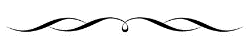 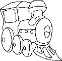 3.10 percVonatozás:„Akkor indulás!” Tárcsával jelzek, hogy indulhatunk. Megyünk pár kört a teremben, közben éneklünk: Megy a gőzös, megy a gőzös Kanizsára….„Megérkeztünk. Kiszállás!Üljetek le a szőnyegre. Mutatni fogok nektek egy vonatot, amiből hiányzik a rakomány és az utasok. Szeretném, ha segítenétek nekem a helyükre tenni őket. Pl: Máté, ültesd a mozdonyvezetőt a vonat elejébe. Hova ültetted?Ha jelzek, visszaszállhattok. Ki szeretne most masiniszta lenni?” Egy gyereket (aki jelentkezik) kiválasztok, hogy legyen masiniszta. Ráadom a sapkát is, és odaadom neki a tárcsát. Ha jelez, mindenki visszaszáll a vonatba.„Lacika, hol ülsz most? Máshol ülsz, mint az előbb? Ki ül előtted? Ki ül mögötted? Ki ül legelöl, ki ül leghátul? Kik ülnek középen?” Jegyezzétek meg, hol ültök mert mikor hazaérünk kíváncsi leszek emlékeztek e majd rá.
Ha mindent megbeszéltünk, ismét elindulhatunk. Ismét éneklünk vonatozás közben. Megérkezünk, kiszállunk, a gyerekek visszaülnek a helyükre. „Merre jártunk az előbb? Mik történtek?”
Átbeszéljük a vonatozást.MotivációJátékba ágyazott tanulásÉlménykeltésRitmuskészség fejlesztéseEleje-közepe-vége fogalmak gyakorlásafelismeréseTéri orientáció fejlesztéseszem-kéz koordináció fejlesztéseElöl/hátul/középen fogalmak gyakorlásamegfigyelőkészség fejlesztésegondolkodás fejlesztéseEmlékezet, figyelem fejlesztéseEgyütt cselekvésközös éneklés/mondókázásMotiválásSzemléltetés, bemutatásmagyarázategyéni szólításellenőrzés-értékelésKérdés-feleletCselekedtetésIsmétlésKözlés cselekedtetésközös énekléskérdés-feleletVonatjegyekVasutas tárcsaMasiniszta sapkainteraktív tábla4. 5 percInteraktív tábla:„Nagyon kíváncsi vagyok, emlékeztek-e még arra, hogy az előbb hol ültetek a vonatban. Itt ez a vonat a táblán, szeretném, ha mindenki bejelölné a saját helyét!”Kivetítek a táblára egy akkora vonatot, mint amekkora az, volt, amit mi „játszottunk el”. A vonat körül a gyerekek nevei vannak. A neveket kell ahhoz az ablakhoz húzni, ahol ültek.
Miután mindenki odahúzta a nevét a helyéhez, megkérdezem tőlük egyesével, hogy elől, hátul, vagy középen ültek-e.emlékezet fejlesztésemegfigyelőkészség fejlesztésetéri orientáció fejlesztéseEleje-közepe-vége fogalmak gyakorlásaFrontális munkatanári közlésmagyarázat Egyéni cselekedtetésEgyéni szólításKérdés-feleletFolyamatba épített ellenőrzésInteraktív táblaHa nem tudják elolvasni a táblán a nevüket, megmutatom, hogy melyik az. Ha valaki nem tudja megoldani a feladatot, valamelyik társa segíthet.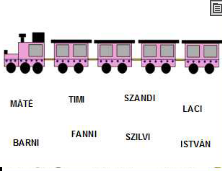 5.10 percInteraktív tábla:„Most pedig szeretném, ha gyakorolnánk még egy kicsit, hogy melyik a vonatnak az eleje, a vége és a közepe. Nézzétek, itt egy vonat. Egyesével gyertek majd ki. Oldalt vannak a színes korongok: a piros korongot a vonat elejére, a sárgát a vonat végére, a kékeket pedig a vonat közepére tegyétek. Ne feledjétek, hogy a mozdony is számít!”„Gyakoroljuk még egy kicsit ezt a feladatot. Most egy hosszabb vonatot hoztam nektek. A feladat ugyanez. Ki kezdi?”Eleje/Közepe/Vége fogalmak gyakorlásaSzínek differenciálása Téri orientáció fejlesztéseszókincsbővítés Cselekvésbe ágyazott tanulásFrontális munkaTanári magyarázatBemutatás Kérdés-feleletCselekedtetésIsmétlésegyéni szólításFolyamatba épített ellenőrzésInteraktív táblaTimi ha nem éri fel a táblát, valamelyik gyerek segít neki odahúzni. 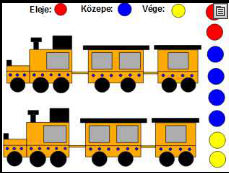 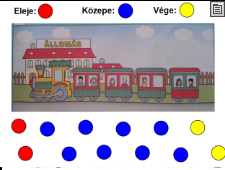 6.10 pÖnálló munka:„Most az előzőekhez hasonló feladatot kaptok, viszont önállóan kell megoldanotok. A feladat annyiban más, mint az előbb, hogy ne korongokat tegyetek a vonatba, hanem színezzétek ki a vonatot. A vonat fölé van írva/rajzolva, hogy melyik része milyen színű legyen. Aki hibátlanul megoldja, 5-t kaphat!”Egy lapon két vonatot kapnak, egy rövidet, meg egy hosszabbat. Minden vonat fölött ott van, hogy pl: Eleje Piros Közepe: Kék Vége: SárgaÖnálló munkavégzés fejlesztéseKitartó munkavégzés fejlesztéseIsmeretek elmélyítéseSzínek differenciálásaFeladattudat erősítéseEgyéni  munkaközlésTanári magyarázatKérésCselekedtetésSegítségnyújtásDifferenciálásFeladatlapokFanninak, Timinek és Barninak csak egy (rövid) vonatot kell kiszíneznie. Nekik is ott lesz, hogy milyen színű legyen az eleje-közepe-vége, de el is mondom majd.Tartalék feladat, valószínűleg nem marad rá idő!!7.5 pBefejezés:Ellenőrzés, értékelés, óra átbeszéléseÖsszeszedem a feladatlapokat, és az osztály előtt megbeszéljük őket, a hibákat is és a hibátlanokat is. Akiknek hibátlan, 5-t kapnak rá. Kevés hibánál piros pontot. „Mivel foglalkoztunk a mai órán? Merre jártunk, miket csináltunk?”Egyéni, személyes értékelés.Reális énkép kialakításaPozitív megerősítésHibák javításaÖnbizalom növeléseSikerélményhez juttatásFrontális munkaÖsszefoglalásEllenőrzésÉrtékelésJutalmazásÉrmek